FUNCTION MACHINESOCR GSCE – Monday 9 November 2020 – Paper 6 (Calculator) Higher Tier1.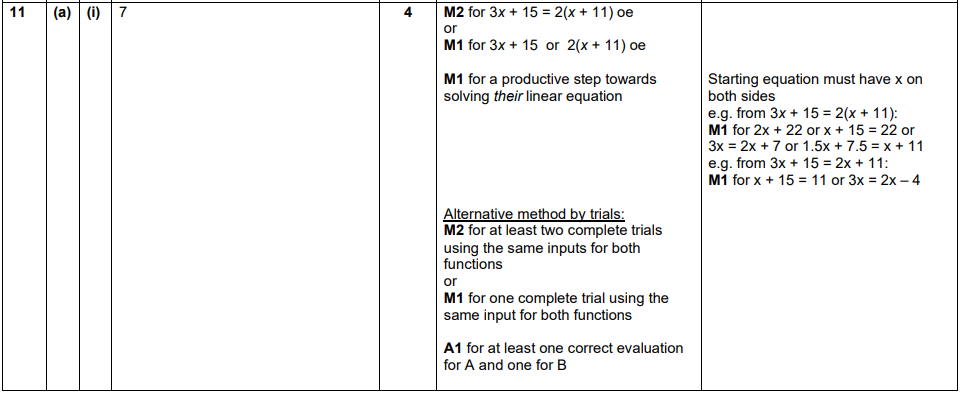 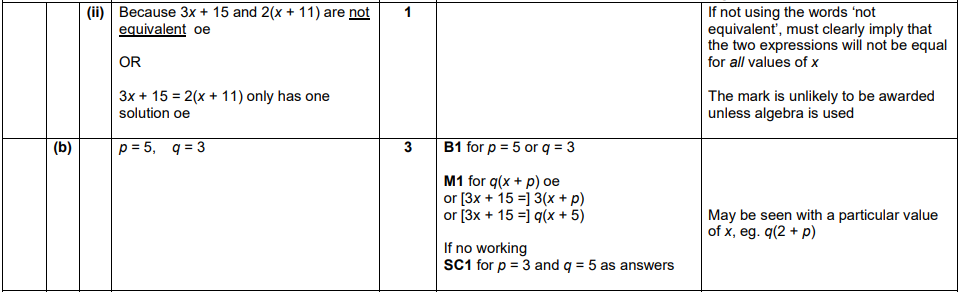 OCR GSCE – Tuesday 5 November 2019 – Paper 4 (Calculator) Higher Tier2.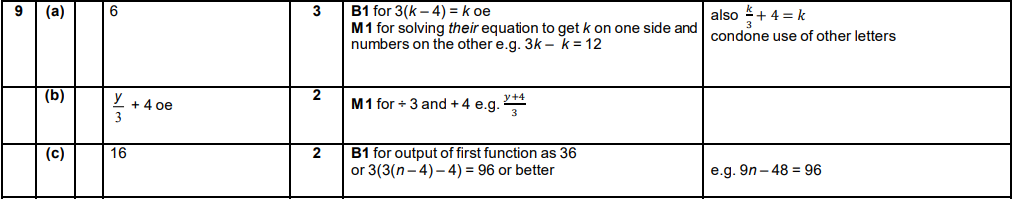 OCR GSCE – Thursday 6 June 2019 – Paper 5 (Non-Calculator) Higher Tier3.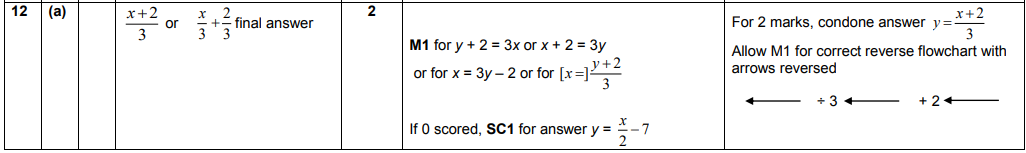 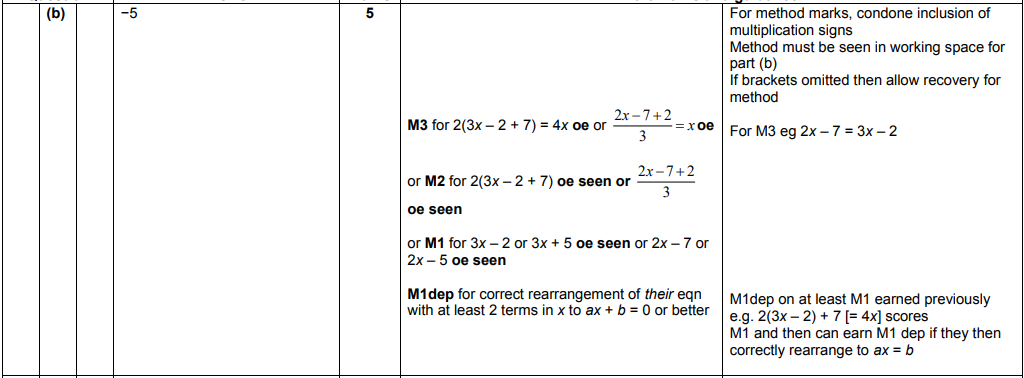 OCR GSCE – Tuesday 6 November 2018 – Paper 4 (Calculator) Higher Tier4.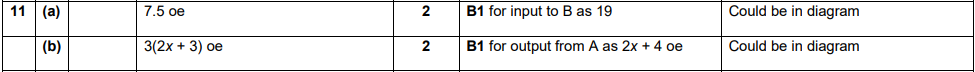 OCR GSCE – Tuesday 12 June 2018 – Paper 6 (Calculator) Higher Tier5.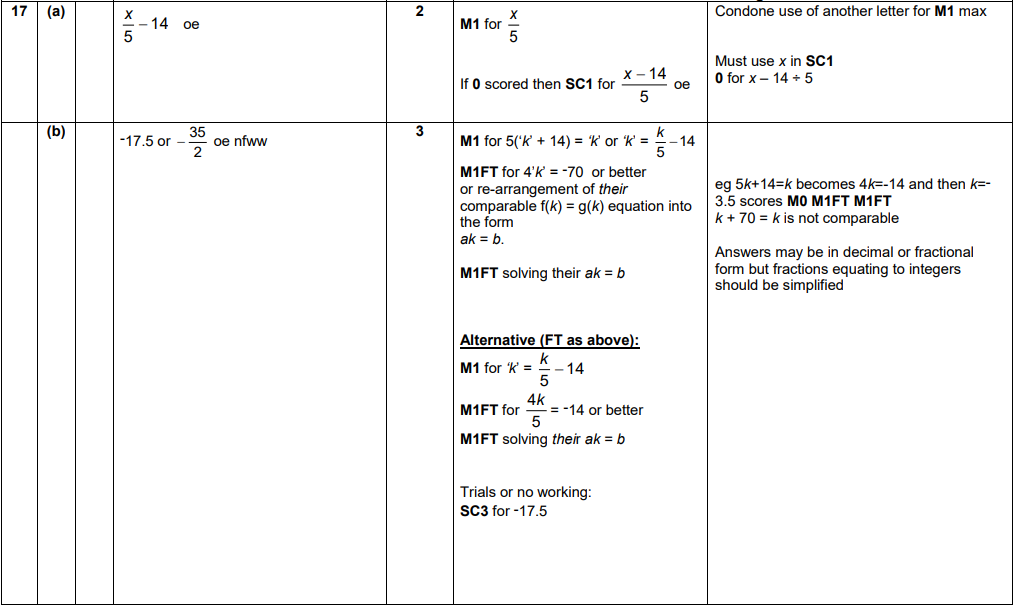 OCR GSCE – Tuesday 13 June 2017 – Paper 6 (Calculator) Higher Tier6.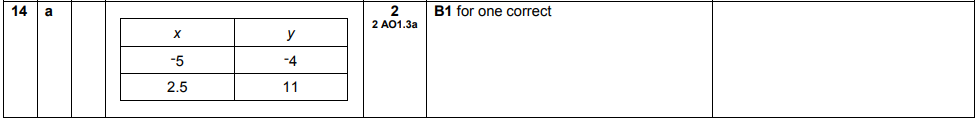 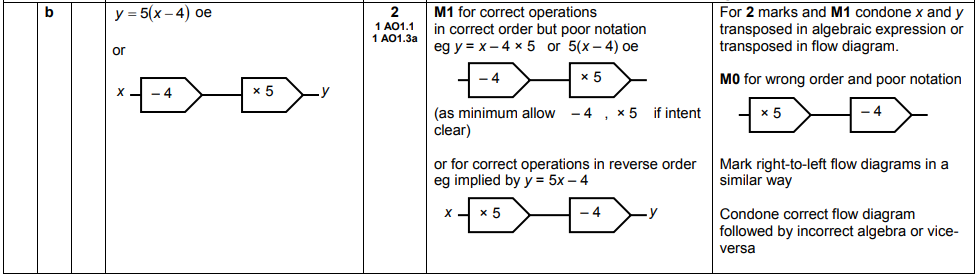 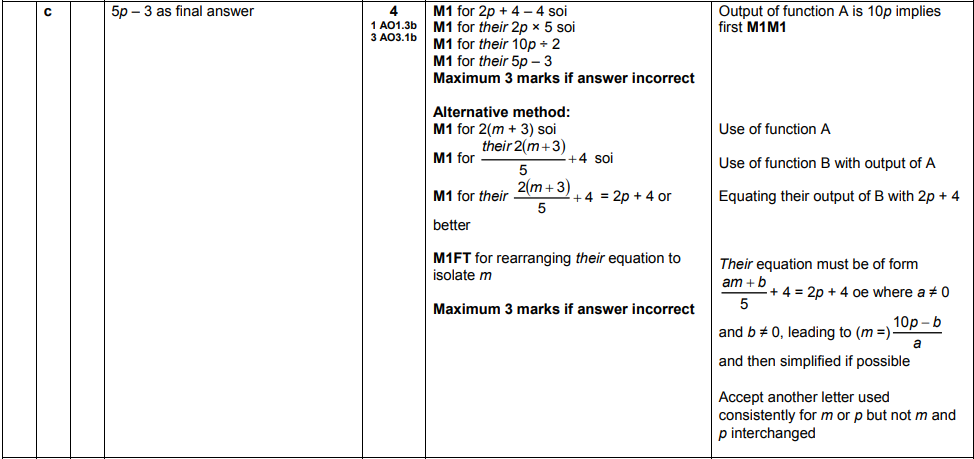 OCR GSCE – Sample Papers – Paper 4 (Calculator) Higher Tier7.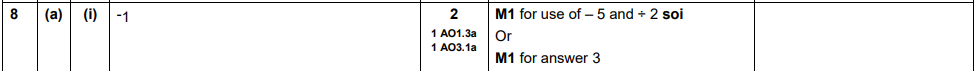 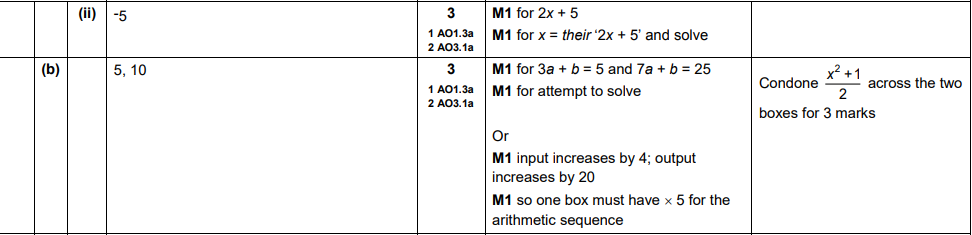 AQA GSCE – Sample Paper 3 (Calculator) Higher Tier8.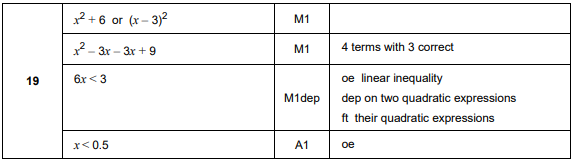 